Pielikums Nr.2Jaunkalēji, Braslavas pagasts, kadastra apzīmējums 6644 005 0061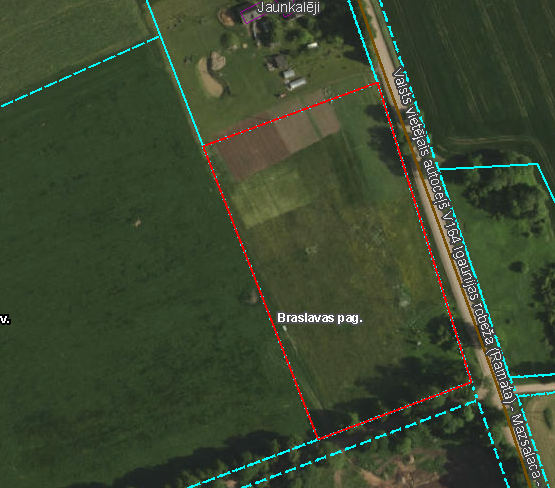 